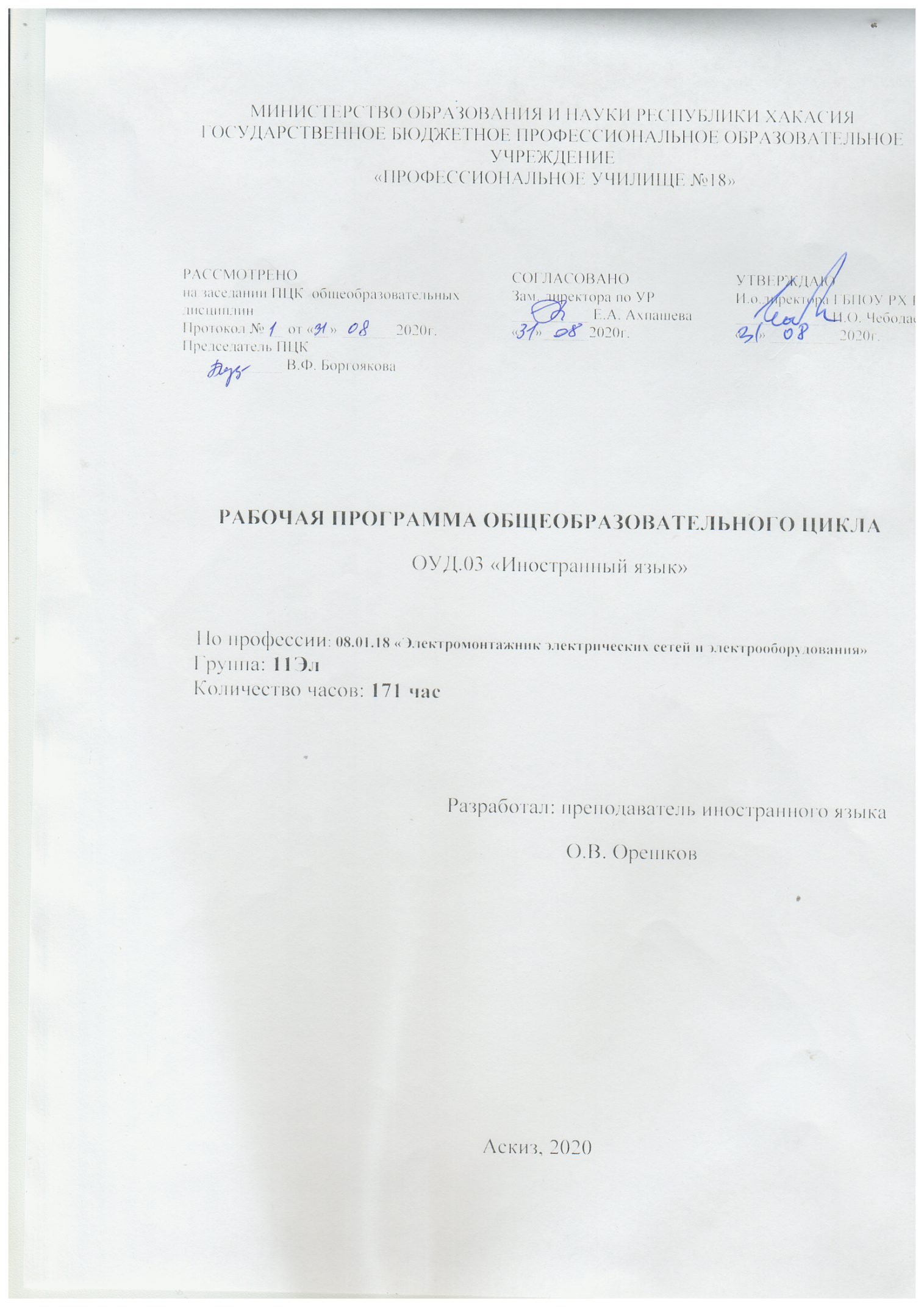 Рабочая программа профессионального модуля разработана на основе ФГОС среднего общего образования по профессии 08.01.18 «Электромонтажник электрических сетей и электрооборудования»  и примерной программы для реализации основной профессиональной образовательной программы СПО на базе общего образования с получением среднего общего образования. Протокол №3 от 21июля 2015г. Организация - разработчик: Государственное бюджетное профессиональное образовательное учреждение Республики Хакасия  «Профессиональное училище № 18»Разработчик: О.В. ОрешковсодержаниеПАСПОРТ РАБОЧЕЙ ПРОГРАММЫ общеобразовательной УЧЕБНОЙ ДИСЦИПЛИНЫ «ИНОСТРАННЫЙ ЯЗЫК»1.1. Пояснительная запискаРабочая программа общеобразовательной учебной дисциплины ОУД.03 Иностранный язык предназначена для изучения английского языка в ГБПОУ РХ ПУ-18 (далее – Учреждение), реализующий образовательную программу среднего общего образования в пределах освоения основной профессиональной образовательной программы СПО (далее – ОПОП СПО) на базе основного общего образования при подготовке квалифицированных рабочих, служащих и специалистов среднего звена по профессии 08.01.18 «Электромонтажник электрических сетей и электрооборудования».Рабочая программа разработана на основе требований ФГОС среднего общего образования, предъявляемых к структуре, содержанию и результатам освоения учебной дисциплины «Английский язык», и в соответствии с рекомендациями по организации получения среднего общего образования в пределах освоения образовательных программ среднего профессионального образования на базе основного общего образования с учетом требований федеральных государственных образовательных стандартов и получаемой профессии или специальности среднего профессионального образования (письмо Департамента государственной политики в сфере подготовки рабочих кадров и ДПО Минобрнауки России от 17.03.2015 № 06-259).Содержание рабочей программы общеобразовательной учебной дисциплины ОУД.03 Иностранный язык направлено на достижение следующих целей:- формирование представлений об английском языке как о языке международного общения и средстве приобщения к ценностям мировой культуры и национальных культур;- формирование коммуникативной компетенции, позволяющей свободно общаться на английском языке в различных формах и на различные темы, в том числе в сфере профессиональной деятельности, с учетом приобретенного словарного запаса, а также условий, мотивов и целей общения;- формирование и развитие всех компонентов коммуникативной компетенции: лингвистической, соиолингвистической, дискурсивной, социокультурной, социальной, стратегической и предметной;- воспитание личности, способной и желающей участвовать в общении на межкультурном уровне;- воспитание уважительного отношения к другим культурам и социальным субкультурам.В рабочую программу включено содержание, направленное на формирование у студентов компетенций, необходимых для качественного освоения ОПОП СПО по профессии 08.01.18 «Электромонтажник электрических сетей и электрооборудования» на базе основного общего образования с получением среднего общего образования, – программы подготовки квалифицированных рабочих.Рабочая программа предполагает изучение британского варианта английского языка (произношение, орфография, грамматика, стилистика) с включением материалов и страноведческой терминологии из американских и других англоязычных источников, демонстрирующих основные различия между существующими вариантами английского языка.1.2. Общая характеристика общеобразовательной       учебной дисциплины «Иностранный язык»Английский язык как учебная дисциплина характеризуется:- направленностью на освоение языковых средств общения, формирование новой языковой системы коммуникации, становление основных черт вторичной языковой личности;- интегративным характером – сочетанием языкового образования с элементарными основами литературного и художественного образования (ознакомление с образцами зарубежной литературы, драматургии, музыкального искусства, кино и др.);- полифункциональностью – способностью выступать как целью, так и средством обучения при изучении других предметных областей, что позволяет реализовать в процессе обучения самые разнообразные межпредметные связи.Содержание учебной дисциплины направлено на формирование различных видов компетенций:лингвистической – расширение знаний о системе русского и английского языков, совершенствование умения использовать грамматические структуры и языковые средства в соответствии с нормами данного языка, свободное использование приобретенного словарного запаса;социолингвистической – совершенствование умений в основных видах речевой деятельности (аудировании, говорении, чтении, письме), а также в выборе лингвистической формы и способа языкового выражения, адекватных ситуации общения, целям, намерениям и ролям партнеров по общению;дискурсивной – развитие способности использовать определенную стратегию и тактику общения для устного и письменного конструирования и интерпретации связных текстов на английском языке по изученной проблематике, в том числе демонстрирующие творческие способности обучающихся;социокультурной – овладение национально-культурной спецификой страны изучаемого языка и развитие умения строить речевое и неречевое поведение адекватно этой специфике; умение выделять общее и различное в культуре родной страны и англоговорящих стран;социальной – развитие умения вступать в коммуникацию и поддерживать ее;стратегической – совершенствование умения компенсировать недостаточность знания языка и опыта общения в иноязычной среде;предметной – развитие умения использовать знания и навыки, формируемые в рамках дисциплины «Английский язык», для решения различных проблем.Содержание общеобразовательной учебной дисциплины делится на основное, которое изучается вне зависимости от профиля профессионального образования, и профессионально направленное, предназначенное для освоения профессии 08.01.18 «Электромонтажник электрических сетей и электрооборудования»  технического профиля.Основное содержание предполагает формирование у студентов совокупности практических умений, таких как:- заполнить анкету/ заявление (например, о приеме на курсы, в отряд волонтеров, в летний/зимний молодежный лагерь) с указанием своих фамилии, имени, отчества, даты рождения, почтового и электронного адреса, телефона, места учебы, данных о родителях, своих умениях, навыках, увлечениях и т. п.;- заполнить анкету/ заявление о выдаче документа (например, туристической визы);- написать энциклопедическую или справочную статью о родном городе по предложенному шаблону;- составить резюме.Профессионально ориентированное содержание нацелено на формирование коммуникативной компетенции в деловой и выбранной профессиональной сфере, а также на освоение, повторение и закрепление грамматических и лексических структур, которые наиболее часто используются в деловой и профессиональной речи.При этом к учебному материалу предъявляются следующие требования:- аутентичность;- высокая коммуникативная ценность (употребительность), в том числе в ситуациях делового и профессионального общения;- познавательность и культуроведческая направленность;- обеспечение условий обучения, близких к условиям реального общения (мотивированность и целенаправленность, активное взаимодействие, использование вербальных и невербальных средств коммуникации и др.).Организация образовательного процесса предполагает выполнение индивидуальных проектов, участие обучающихся в ролевых играх, требующих от них проявления различных видов самостоятельной деятельности: исследовательской, творческой, практико-ориентированной и др.Содержание общеобразовательной учебной дисциплины «Английский язык» предусматривает освоение текстового и грамматического материала.Текстовый материал для чтения, аудирования и говорения должен быть информативным; иметь четкую структуру и логику изложения, коммуникативную направленность, воспитательную ценность; соответствовать речевому опыту и интересам обучающихся.Продолжительность аудиотекста не должна превышать 5 минут при темпе речи 200-250 слогов в минуту.Коммуникативная направленность обучения обусловливает использование следующих функциональных стилей и типов текстов: литературно-художественный, научный, научно-популярный, газетно-публицистический, разговорный.Отбираемые лексические единицы должны отвечать следующим требованиям:- обозначать понятия и явления, наиболее часто встречающиеся в литературе различных жанров и разговорной речи;- включать безэквивалентную лексику, отражающую реалии англоговорящих стран (денежные единицы, географические названия, имена собственные, денежные единицы, меры веса, длины, обозначения времени, названия достопримечательностей и др.); наиболее употребительную деловую и профессиональную лексику, в том числе некоторые термины; основные речевые и этикетные формулы, используемые в письменной и устной речи в различных ситуациях общения;- вводиться не изолированно, а в сочетании с другими лексическими единицами.Грамматический материал включает следующие основные темы:Изучение общеобразовательной учебной дисциплины «Иностранный язык» завершается подведением итогов в форме дифференцированного зачета в рамках промежуточной аттестации студентов в процессе освоения ОПОП СПО по профессии 08.01.18 «Электромонтажник электрических сетей и электрооборудования» на базе основного общего образования с получением среднего общего образования.1.3. Место общеобразовательной учебной дисциплины «Иностранный язык» в учебном плане профессиональной образовательной программыОбщеобразовательная учебная дисциплина является учебным предметом обязательной предметной области «Иностранные языки» ФГОС среднего общего образования. В Учреждении, реализующий образовательную программу среднего общего образования в пределах освоения ОПОП СПО по профессии 08.01.18 «Электромонтажник электрических сетей и электрооборудования» на базе основного общего образования, учебная дисциплина «Иностранный язык» изучается в общеобразовательном цикле учебного плана ОПОП СПО по профессии 08.01.18 «Электромонтажник электрических сетей и электрооборудования»  на базе основного общего образования с получением среднего общего образования.В учебном плане ППКРС по профессии 08.01.18 «Электромонтажник электрических сетей и электрооборудования» место общеобразовательной учебной дисциплины «Иностранный язык» в составе общих общеобразовательных учебных дисциплин, формируемых из обязательных предметных областей ФГОС среднего общего образования, для профессий СПО базового профиля профессионального образования.1.4. Результаты освоения общеобразовательной      учебной дисциплины «Иностранный язык»Освоение содержания общеобразовательной учебной дисциплины «Иностранный язык» обеспечивает достижение студентами следующих результатов:1.5. Профильная направленность общеобразовательной учебной дисциплины «Иностранный язык»Содержание общеобразовательной учебной дисциплины «Иностранный язык» ориентировано на освоение общих компетенций ОПОП СПО по профессии 08.01.18 «Электромонтажник электрических сетей и электрооборудования»ОК 2. Организовывать собственную деятельность исходя из цели и способов ее достижения, опр:еделенных руководителем;ОК 4. Осуществлять поиск информации, необходимой для эффективного выполнения профессиональных задач.ОК 5. Использовать информационно-коммуникационные технологии в профессиональной деятельности.ОК 6. Работать в команде, эффективно общаться с коллегами, руководством, клиентами.Для реализации профильно-ориентированного содержания общеобразовательной учебной дисциплины ОУД.03 Иностранный язык по профессии 08.01.18 «Электромонтажник электрических сетей и электрооборудования» в рабочей программе выделено 40 часов аудиторных занятий, где используются метапредметные связи со специальными дисциплинами. Образовательный процесс проходит с использованием УМК Evans Verginia Career Paths; УМК О.В. Афанасьевой «Английский в фокусе»; А.В. Гниненко Современный автомобиль как мы его видим; А.В. Шляховой Английский язык для студентов автомобилестроительных специальностей средних профессиональных учебных заведений; В.Н. Бгашева Английский язык для студентов машиностроительных специальностей; Л.П. Писаревой Англо-русский и русско-английский словарь-минимум по двигателям внутреннего сгорания.Профильно-ориентированное содержание также отражается в самостоятельной работе студентов с использованием дополнительной литературы.2. Структура и содержание общеобразовательной           учебной дисциплины «Иностранный язык»2.1. Объем учебной дисциплины и виды учебной         деятельности2.2. Тематический план и содержание учебной дисциплины «Иностранный язык»Для характеристики уровня освоения учебного материала используются следующие обозначения:– ознакомительный (узнавание ранее изученных объектов, свойств);– репродуктивный (выполнение деятельности по образцу, инструкции или под руководством);3 – продуктивный (планирование и самостоятельное выполнение деятельности, решение проблемных задач)3. Условия реализации рабочей программы общеобразовательнойучебной дисциплины «Иностранный язык» 3.1. Материально техническое обеспечение учебной дисциплины Освоение программы учебной дисциплины «Иностранный язык» требует наличие в Учреждении, реализующей образовательную программу среднего общего образования в пределах освоения ОПОП СПО по профессии 08.01.18 «Электромонтажник электрических сетей и электрооборудования»на базе основного общего образования, учебного кабинета, в котором имеется свободный доступ в Интернет во время учебного занятия и в период внеучебной деятельности обучающихся.Помещение кабинета удовлетворяет требованиям Санитарно-эпидемиологических правил и нормативов (СанПиН 2.4.2 № 178-02) и оснащено типовым оборудованием, указанным в настоящих требованиях, в том числе специализированной учебной мебелью и средствами обучения, достаточными для выполнения требований к уровню подготовки обучающихся.В кабинете имеется мультимедийное оборудование, посредством которого участники образовательного процесса могут просматривать визуальную информацию по английскому языку, создавать презентации, видеоматериалы, иные документы.В состав учебно-методического и материально-технического обеспечения программы учебной дисциплины «Иностранный язык» входят:- многофункциональный комплекс преподавателя;- наглядные пособия (комплекты учебных таблиц, плакатов, портретов выдающихся ученых, поэтов, писателей и др.); - информационно-коммуникативные средства;- экранно-звуковые пособия; - магнитофон;- библиотечный фонд.В библиотечный фонд входят учебники, учебно-методические комплекты (УМК), обеспечивающие освоение учебной дисциплины «Английский язык», рекомендованные и допущенные для использования в Учреждении, реализующего образовательную программу среднего общего образования в пределах освоения ОПОП СПО по профессии 08.01.18 «Электромонтажник электрических сетей и электрооборудования»3.2. Учебно-методическое обеспечение учебной        дисциплины Для студентов1. Безкоровайная Г. Т., Койранская Е. А., Соколова Н. И., Лаврик Г. В. Planet of English: учебник английского языка для учреждений СПО. – М.: Академия, 2015.2. Голубев А. П., Балюк Н. В., Смирнова И. Б. Английский язык: учебник для студ. учреждений сред. проф. образования.– М.: 20133. Голубев А. П., Коржавый А. П., Смирнова И. Б. Английский язык для технических специальностей = English for Technical Colleges: учебник для студ. учреждений сред. проф. образования. – М.: 2014Для преподавателей1. Об образовании в Российской Федерации. Федеральный закон Российской Федерации от 29 декабря 2012 г. № 273-ФЗ2. Федеральный государственный образовательный стандарт среднего (полного) общего образования. Утв. Приказом Минобрнауки России от 17 мая 2012 г. № 4133. Приказ Минобрнауки России от 29 декабря 2014 г. № 1645 « О внесении изменений в приказ Министерства образования и науки Российской Федерации от 17 мая 2012 г. № 413 «Об утверждении федерального государственного образовательного стандарта среднего (полного) общего образования».4. Рекомендации по организации получения среднего общего образования в пределах освоения образовательных программ среднего профессионального образования на базе основного общего образования с учетом требований федеральных государственных образовательных стандартов и получаемой профессии или специальности среднего профессионального образования (письмо Департамента государственной политики в сфере подготовки рабочих кадров и ДПО Минобрнауки России от 17.03.2015 № 06-259)5. Гальскова Н. Д., Гез Н. И. Теория обучения иностранным языкам. Лингводидактика и методика. – М.: Издательский центр «Академия», 2014.6. Горлова Н. А. Методика обучения иностранному языку: в 2 ч. – М., 2013.7. Зубов А. В., Зубова И. И. Информационные технологии в лингвистике. – М.: Академия, 2012.8. Ларина Т. В. Основы межкультурной коммуникации. – М.: Академия, 2015.9. Щукин А. Н., Фролова Г. М. Методика преподавания иностранных языков. – М.: Академия, 201510. Профессор Хиггинс. Английский без акцента! (Фонетический, лексический и грамматический мультимедийный справочник-тренажер).Интернет-ресурсы1. www.lingvo-online.ru (более 30 англо-русских, русско-английских и толковых словарей общей и отраслевой лексики).2. www.macmillandictionary.com/dictionary/british/enjoy (Macmillan Dictionary с возможностью прослушать произношение слов).3. www.britannica.com (энциклопедия «Британника»).4. www.ldoceonline.com (Longman Dictionary of Contemporary English).Дополнительная литература1. Тимофеев В.Г., Вильнер А.Б., Колесникова И.Л. и др. Учебник английского языка для 10 класса (базовый уровень) / под ред. В.Г. Тимофеева. – М.: Издательский центр «Академия»,  2007. – 261 с.2. Бгашев В.Н. Английский язык для студентов машиностроительных специальностей: учеб./ В.Н. Бгашев, Е.Ю. Долматовская. – 3-е изд., испр. И доп. – М.: Астрель, 2007. – 381 с.3. Гниненко А.В. Современный автомобиль как мы его видим: учебник английского языка/ А.В. Гниненко. – М.: Астрель: АСТ: Транзиткнига, 2005. – 461 с.4. Шляхова А.В. Английский язык для студентов автомобилестроительных специальностей средних профессиональных учебных заведений: Учеб. пособие/В.А. Шляхова. – М.: Высшая школа, 2008. – 120 с.5. Писарева Л.П. Англо-русский и русско-английский словарь-минимум по двигателям внутреннего сгорания. Методическое пособие. – Петропавловск-Камчатский: КамчатГТУ, 2004. – 56 с.6. Учебный англо-русский словарь-справочник для машиностроителей. – М.: Высш. шк., 1991. – 112 с.4. Характеристика основных видов учебной деятельности.                                                                           Контроль и оценка результатовосвоения общеобразовательной                                                                учебной дисциплины «Иностранный язык»1. ПАСПОРТ РАБОЧЕЙ ПРОГРАММЫ общеобразовательной УЧЕБНОЙ ДИСЦИПЛИНЫ «ИНОСТРАННЫЙ ЯЗЫК»……………..42. Структура и содержание общеобразовательной учебной дисциплины «Иностранный язык»……………..163. Условия реализации рабочей программы общеобразовательной учебной дисциплины…………..294. Характеристика основных видов учебной         деятельности. Контроль и оценка результатов освоения общеобразовательной учебной дисциплины «Иностранный язык»…………………………33Имя существительноеОбразование множественного числа с помощью внешней и внутренней флексии; множественное число существительных, заимствованных из греческого и латинского языков; существительные, имеющие одну форму для единственного и множественного числа; чтение и правописание окончаний. Существительные исчисляемые и неисчисляемые. Употребление слов many, much, a lot of, little, a little, few, a few с существительными.АртикльАртикли определенный, неопределенный, нулевой. Чтение артиклей. Употребление артикля в устойчивых выражениях, с географическими названиями, в предложениях с оборотом there + to be.Имя прилагательноеОбразование степеней сравнения и их правописание. Сравнительные слова и обороты than, as . . . as, not so . . . as.НаречиеОбразование степеней сравнения. Наречия, обозначающие количество, место, направление.ПредлогПредлоги времени, места, направленияМестоимениеМестоимения личные, притяжательные, указательные, неопределенные, отрицательные, возвратные, взаимные, относительные, вопросительныеЧислительноеЧислительные количественные и порядковые. Дроби. Обозначение годов, дат, времени, периодов. Арифметические действия и вычисления.ГлаголГлаголы to be, to have, to do, их значения как смысловых глаголов и функции как вспомогательных. Глаголы правильные и неправильные. Видовременные формы глагола, их образование и функции в действительном и страдательном залоге. Чтение и правописание окончаний в настоящем и прошедшем времени. Слова – маркеры времени. Обороты to be going to и there + to be в настоящем, прошедшем и будущем времени. Модальные глаголы и глаголы, выполняющие роль модальных. Модальные глаголы в этикетных формулах и официальной речи (Can/ may I help you?, Should you have any questions . . . , Should you need any further in formation . . . и др.). Инфинитив, его формы. Герундий. Сочетания некоторых глаголов с инфинитивом и герундием (like, love, hate, enjoy и др.). Причастия I и II. Сослагательное наклонение.Вопросительные предложенияСпециальные вопросы. Вопросительные предложения – формулы вежливости (Could you, please...?, Would you like . . . ?, Shall I . . . ? и др.).Условные предложения I, II и III типовУсловные предложения в официальной речи (It would be highly appreciated if you could/can . . . и др.).Согласование временПрямая и косвенная речь.РезультатыСодержаниеОбщие компетенцииЛичностные- сформированность ценностного отношения к языку как культурному феномену и средству отображения развития общества, его истории и духовной культуры;- сформированность широкого представления о достижениях национальных культур, о роли английского языка и культуры в развитии мировой культуры;- развитие интереса и способности к наблюдению за иным способом мировидения;- осознание своего места в поликультурном мире; готовность и способность вести диалог на английском языке с представителями других культур, достигать взаимопонимания, находить общие цели и сотрудничать в различных областях для их достижения; умение проявлять толерантность к другому образу мыслей, к иной позиции партнера по общению;- готовность и способность к непрерывному образованию, включая самообразование, как в профессиональной области с использованием английского языка, так и в сфере английского языкаМетапредметные - умение самостоятельно выбирать успешные коммуникативные стратегии в различных ситуациях общения;- владение навыками проектной деятельности, моделирующей реальные ситуации межкультурной коммуникации;- умение организовать коммуникативную деятельность, продуктивно общаться и взаимодействовать с ее участниками, учитывать их позиции, эффективно разрешать конфликты;- умение ясно, логично и точно излагать свою точку зрения, используя адекватные языковые средстваОК 2. Организовывать собственную деятельность исходя из цели и способов ее достижения, определенных руководителем.ОК 4. Осуществлять поиск информации, необходимой для эффективного выполнения профессиональных задачОК 5. Использовать информационно-коммуникационные технологии в профессиональной деятельностиОК 6. Работать в команде, эффективно общаться с коллегами, руководством, клиентамиПредметные- сформированность коммуникативной иноязычной компетенции, необходимой для успешной социализации и самореализации, как инструмента межкультурного общения в современном поликультурном мире;- владение знаниями о социокультурной специфике англоговорящих стран и умение строить свое речевое и неречевое поведение адекватно этой специфике; умение выделять общее и различное в культуре родной страны и англоговорящих стран;- достижение порогового уровня владения английским языком, позволяющего выпускникам общаться в устной и письменной формах как с носителями английского языка, так и с представителями других стран, использующими данный язык как средство общения;- сформированность умения использовать английский язык как средство для получения информации из англоязычных источников в образовательных и самообразовательных целяхВиды учебной работыКоличество часовОбязательная аудиторная учебная нагрузка171в том числе:практические занятия171контрольные работы4Итоговый контроль в форме дифференцированного зачета2Наименование разделов и тем№ урока№ урокаСодержание учебного материала, лабораторные работы и практические занятия, самостоятельная работаСодержание учебного материала, лабораторные работы и практические занятия, самостоятельная работаОбъем часовВремя на изучение темыУровень освоения12233456Раздел 1. Основное содержаниеРаздел 1. Основное содержаниеРаздел 1. Основное содержаниеРаздел 1. Основное содержаниеРаздел 1. Основное содержание121Тема 1.Английский язык повсюду11Содержание учебного материала:Цели и задачи изучения учебной дисциплины «Английский язык». Английский язык как язык международного общения и средство познания национальных культур. Основные варианты английского языка, их сходство и различие. Роль английского языка при освоении профессии 23.01.17 «Мастер по ремонту и обслуживанию автомобилей»Содержание учебного материала:Цели и задачи изучения учебной дисциплины «Английский язык». Английский язык как язык международного общения и средство познания национальных культур. Основные варианты английского языка, их сходство и различие. Роль английского языка при освоении профессии 23.01.17 «Мастер по ремонту и обслуживанию автомобилей»111Тема 1.Английский язык повсюду11Самостоятельная работа1) Отработка звуков с использованием тренажера2) Заучивание правил чтения3) Чтение и заучивание наизусть поговорокСамостоятельная работа1) Отработка звуков с использованием тренажера2) Заучивание правил чтения3) Чтение и заучивание наизусть поговорок121Тема 2.Знакомство23452345Содержание учебного материала:Приветствие, прощание, представление себя и других людей в официальной и неофициальной обстановке. Лексика темы, правила речевого этикета, клише и выражения.Определения простого и распространенного предложений, схемы построения предложений, спряжение глаголов (to be, to have), личные и притяжательные местоимения. Вопросы. Короткие ответы.Содержание учебного материала:Приветствие, прощание, представление себя и других людей в официальной и неофициальной обстановке. Лексика темы, правила речевого этикета, клише и выражения.Определения простого и распространенного предложений, схемы построения предложений, спряжение глаголов (to be, to have), личные и притяжательные местоимения. Вопросы. Короткие ответы.432, 3Тема 2.Знакомство23452345Контрольная работа (входной контроль) № 1Определение стартового уровня базовых знаний студентов 1 курса за неполный курс средней общеобразовательной школы.Контрольная работа (входной контроль) № 1Определение стартового уровня базовых знаний студентов 1 курса за неполный курс средней общеобразовательной школы.412, 3Тема 3.Кто есть кто?6767Содержание учебного материала:3.1. Описание человека (внешность, национальность, образование, личные качества, род занятий, должность, место работы, гороскоп и т.д.) Образование и употребление Present Simple.Содержание учебного материала:3.1. Описание человека (внешность, национальность, образование, личные качества, род занятий, должность, место работы, гороскоп и т.д.) Образование и употребление Present Simple.822, 3Тема 3.Кто есть кто?89893.2.Внешность и черты характера людей.Словообразовательные суффиксы существительных. 3.2.Внешность и черты характера людей.Словообразовательные суффиксы существительных. 822, 3Тема 3.Кто есть кто?101110113.3.Увлечения, хоббиЧислительные. Даты. Множественное число существительных3.3.Увлечения, хоббиЧислительные. Даты. Множественное число существительных822, 3Тема 3.Кто есть кто?121312133.4. Личностные качества людейПовторение грамматического материала по теме3.4. Личностные качества людейПовторение грамматического материала по теме822, 3Тема 3.Кто есть кто?Самостоятельная работа № 31) Составление глоссария по теме2) Отработка звуков с использованием тренажера3) Чтение и перевод текста «Гороскоп». 4) Проект «Автобиография»Самостоятельная работа № 31) Составление глоссария по теме2) Отработка звуков с использованием тренажера3) Чтение и перевод текста «Гороскоп». 4) Проект «Автобиография»842, 3Тема 4.Семья14151415Содержание учебного материала:4.1. Семья и семейные отношения. Прилагательные (антонимы). Содержание учебного материала:4.1. Семья и семейные отношения. Прилагательные (антонимы). 822, 3Тема 4.Семья161716174.2. Домашние обязанности. Ежедневная рутина. Время. Времена и месяцы года.4.2. Домашние обязанности. Ежедневная рутина. Время. Времена и месяцы года.822, 3Тема 4.Семья181918194.3. Написание письма личного характера. Употребление Present Continuous. Предлоги времени.4.3. Написание письма личного характера. Употребление Present Continuous. Предлоги времени.822, 3Тема 4.Семья202120214.4. Жизнь по правилам4.4. Жизнь по правилам822, 3Тема 5.Мой дом –моя крепость2223242522232425Содержание учебного материала:5.1. Описание жилища 5.2. Описание учебного заведения. Оборот there is/ there are и его употребление в речи. Предлоги места.Содержание учебного материала:5.1. Описание жилища 5.2. Описание учебного заведения. Оборот there is/ there are и его употребление в речи. Предлоги места.10222, 3Тема 5.Мой дом –моя крепость26272829262728295.3. Название городских зданий5.4. Комнаты и мебель, 5.5. Оборудование квартиры. Неопределенные местоимения. Указательные местоимения. Указания направления5.3. Название городских зданий5.4. Комнаты и мебель, 5.5. Оборудование квартиры. Неопределенные местоимения. Указательные местоимения. Указания направления101212, 3Тема 5.Мой дом –моя крепость303130315.6. Как сюда попасть? (Ролевая игра)Повторение лексико-грамматического материала5.6. Как сюда попасть? (Ролевая игра)Повторение лексико-грамматического материала1022, 3Тема 6.Распорядок дня32333233Содержание учебного материала:6.1. Распорядок дня. Модальные глаголы и их эквиваленты. Наречия частности. Содержание учебного материала:6.1. Распорядок дня. Модальные глаголы и их эквиваленты. Наречия частности. 1022, 3Тема 6.Распорядок дня34346.2. Контрольная работа № 2 (текущий контроль)6.2. Контрольная работа № 2 (текущий контроль)1012, 3Тема 6.Распорядок дня353635366.3. Занятия. Учебные предметы.Глаголы-шаблоны: want/ hope to do, enjoy / like doing, ‘d like to do, looking forward to doing.6.3. Занятия. Учебные предметы.Глаголы-шаблоны: want/ hope to do, enjoy / like doing, ‘d like to do, looking forward to doing.1022, 3Тема 6.Распорядок дня373837386.3. Я – студент. Описание друга. Простое прошедшее время Past Simple6.3. Я – студент. Описание друга. Простое прошедшее время Past Simple1032, 3Тема 6.Распорядок дня394039406.4. Расписание. Порядковые и количественные числительные. Предлоги времени.6.4. Расписание. Порядковые и количественные числительные. Предлоги времени.1022, 3Тема 6.Распорядок дня41416.5. Мой день в техникуме (ролевая игра)6.5. Мой день в техникуме (ролевая игра)1Тема 7.Хобби42434243Содержание учебного материала:7.1. Хобби.Выражение будущего в английском языке. Like+infinitive. Содержание учебного материала:7.1. Хобби.Выражение будущего в английском языке. Like+infinitive. 1022, 3Тема 7.Хобби44447.2. Увлечения подростковВыражение будущего в английском языке. Like+infinitive.7.2. Увлечения подростковВыражение будущего в английском языке. Like+infinitive.1012, 3Тема 7.Хобби45457.3. Досуг.Прошедшие времена (Past simple/ past continuous/ used do).7.3. Досуг.Прошедшие времена (Past simple/ past continuous/ used do).1012, 3Тема 7.Хобби46467.4. Проблемы молодого поколенияПрошедшие времена (Past simple/ past continuous/ used do).7.4. Проблемы молодого поколенияПрошедшие времена (Past simple/ past continuous/ used do).1012, 3Тема 7.Хобби47477.5. Музыка Сравнение времен английского глагола.7.5. Музыка Сравнение времен английского глагола.1012, 3Тема 7.Хобби48487.7. КиноСравнение времен английского глагола.7.7. КиноСравнение времен английского глагола.1012, 3Тема 7.Хобби49497.8. ТеатрPresent Perfect/ Past Simple.7.8. ТеатрPresent Perfect/ Past Simple.1012, 3Тема 7.Хобби50507.9. Компьютерные игры Present Perfect/ Past Simple.7.9. Компьютерные игры Present Perfect/ Past Simple.1012, 3Тема 7.Хобби51517.10. Слава. Сравнение употребления for/ since.7.10. Слава. Сравнение употребления for/ since.1012, 3Тема 8.Местоположение52535253Содержание учебного материала:8.1. Описание местоположения объекта (адрес, как его найти). Преимущества и недостатки жизни в городе/ деревне. Наречия места. Содержание учебного материала:8.1. Описание местоположения объекта (адрес, как его найти). Преимущества и недостатки жизни в городе/ деревне. Наречия места. 1022, 3Тема 8.Местоположение545554558.2. Адрес. Написание адреса. Заполнение почтовой открытки.Предлоги направления и места. Указания.8.2. Адрес. Написание адреса. Заполнение почтовой открытки.Предлоги направления и места. Указания.1022, 3Тема 8.Местоположение565756578.3. Места и вещи. Маршрут.Оборот to be going to. Составление предложений по шаблону Have you ever…?8.3. Места и вещи. Маршрут.Оборот to be going to. Составление предложений по шаблону Have you ever…?1022, 3Тема 8.Местоположение585958598.4. Дорожные знаки. Транспорт. Устойчивые глагольные сочетания: make / take/ have/do.8.4. Дорожные знаки. Транспорт. Устойчивые глагольные сочетания: make / take/ have/do.1022, 3Тема 8.Местоположение606160618.5. Поговорим о городах. Ночная жизнь/ старые здания. Родной город.Вопросы типа What …like?8.5. Поговорим о городах. Ночная жизнь/ старые здания. Родной город.Вопросы типа What …like?1022, 3Тема 9.Магазины и товары62636263Содержание учебного материала:9.1. Магазины. Товары. Слова: much, many, little, few, a lot of. Содержание учебного материала:9.1. Магазины. Товары. Слова: much, many, little, few, a lot of. 1022, 3Тема 9.Магазины и товары6465666465669.2. Покупка автозапчастей. Накладная.Вежливые формы обращений. Цены. Деньги. Исчисляемые и неисчисляемые существительные.9.2. Покупка автозапчастей. Накладная.Вежливые формы обращений. Цены. Деньги. Исчисляемые и неисчисляемые существительные.1032, 3Тема 9.Магазины и товары67679.3. Контрольная работа № 3 (текущий контроль) 9.3. Контрольная работа № 3 (текущий контроль) 1012, 3Тема 9.Магазины и товары12129.4. Заказ товаров. Неопределенные местоимения9.4. Заказ товаров. Неопределенные местоимения1022, 334349.5. ПитаниеПовторение грамматического материала по теме9.5. ПитаниеПовторение грамматического материала по теме2Тема 10.Здоровье и спорт56785678Содержание учебного материала:10.1. Физкультура и спорт. 10.2. Виды спорта. 10.3. Спортивные игры. 10.4. Олимпийские игры.Глаголы: go, play, do.Содержание учебного материала:10.1. Физкультура и спорт. 10.2. Виды спорта. 10.3. Спортивные игры. 10.4. Олимпийские игры.Глаголы: go, play, do.1011112,3Тема 10.Здоровье и спорт91091010.2. Здоровый образ жизни. Степени сравнения прилагательных10.2. Здоровый образ жизни. Степени сравнения прилагательных1022,3Тема 10.Здоровье и спорт1112111210.3. Повреждения. Оказание первой помощи.Способы сравнения в английском языке.10.3. Повреждения. Оказание первой помощи.Способы сравнения в английском языке.1022,3Тема 10.Здоровье и спорт1314131410.4. Вредные привычки. Способы борьбы с вредными привычками.10.4. Вредные привычки. Способы борьбы с вредными привычками.1022,3Тема 11.Моя страна15161516Содержание учебного материала:11.1. Россия. Столица государства. Страдательный залог. Содержание учебного материала:11.1. Россия. Столица государства. Страдательный залог. 1022,3Тема 11.Моя страна1718171811.2. Географическое положение Артикль.11.2. Географическое положение Артикль.1022,3Тема 11.Моя страна1920192011.3. Национальные символы. Условные предложения.11.3. Национальные символы. Условные предложения.1022,3Тема 11.Моя страна2122212211.4. Политическое устройство.Сослагательное наклонение.11.4. Политическое устройство.Сослагательное наклонение.1022,3Тема 11.Моя страна2324232411.5. Я – глава государства (ролевая игра)11.5. Я – глава государства (ролевая игра)1022,3Тема 12.Экскурсии и путешествия2526272825262728Содержание учебного материала:12.1. Виды путешествий.12.2.  Интересные уголки мира. Артикль с географическими названиями. Содержание учебного материала:12.1. Виды путешествий.12.2.  Интересные уголки мира. Артикль с географическими названиями. 10222, 3Тема 12.Экскурсии и путешествия2930293012.2. Страны и континенты Прямая и косвенная речь.12.2. Страны и континенты Прямая и косвенная речь.1022, 3Тема 12.Экскурсии и путешествия313233343132333412.3. Экскурсия по автоконцернуИнфинитив. Герундий. Прилагательное+ инфинитив.12.3. Экскурсия по автоконцернуИнфинитив. Герундий. Прилагательное+ инфинитив.1042, 3Тема 13.Англоговорящие страны353637353637Содержание учебного материала:13.1. Соединенное королевство Великобритании и Северной Ирландии. Географическое и политическое устройство этих государств. Отрасли экономики. Символы. Климат. Флора и Фауна. Традиции. Достопримечательности. Столицы.Содержание учебного материала:13.1. Соединенное королевство Великобритании и Северной Ирландии. Географическое и политическое устройство этих государств. Отрасли экономики. Символы. Климат. Флора и Фауна. Традиции. Достопримечательности. Столицы.103Тема 13.Англоговорящие страны3838Контрольная работа № 4 (текущий контроль)Контрольная работа № 4 (текущий контроль)1Тема 13.Англоговорящие страны121213.2. Соединенные Штаты АмерикиГеографическое и политическое устройство этих государств. Отрасли экономики. Символы. Климат. Флора и Фауна. Традиции. Достопримечательности. Столицы.13.2. Соединенные Штаты АмерикиГеографическое и политическое устройство этих государств. Отрасли экономики. Символы. Климат. Флора и Фауна. Традиции. Достопримечательности. Столицы.1022, 3Тема 13.Англоговорящие страны343413.3. КанадаГеографическое и политическое устройство этих государств. Отрасли экономики. Символы. Климат. Флора и Фауна. Традиции. Достопримечательности. Столицы.13.3. КанадаГеографическое и политическое устройство этих государств. Отрасли экономики. Символы. Климат. Флора и Фауна. Традиции. Достопримечательности. Столицы.1022, 3Тема 13.Англоговорящие страны565613.4. АвстралияГеографическое и политическое устройство этих государств. Отрасли экономики. Символы. Климат. Флора и Фауна. Традиции. Достопримечательности. Столицы.13.4. АвстралияГеографическое и политическое устройство этих государств. Отрасли экономики. Символы. Климат. Флора и Фауна. Традиции. Достопримечательности. Столицы.1022, 3Тема 14.Человек и природа7878Содержание учебного материала:14.1. Человек и природа. Способы выражения будущего времени в английском языке.Содержание учебного материала:14.1. Человек и природа. Способы выражения будущего времени в английском языке.1022, 3Тема 14.Человек и природа9101112910111214.2. Экологические проблемы14.3. ЗагрязнениеСпособы выражения будущего времени в английском языке,14.2. Экологические проблемы14.3. ЗагрязнениеСпособы выражения будущего времени в английском языке,10222, 3Тема 14.Человек и природа1314131414.4. Безопасность на дорогеВыражение вероятности may, might, could.14.4. Безопасность на дорогеВыражение вероятности may, might, could.1022, 3Тема 14.Человек и природа1516151614.5. Здоровое питаниеВыражение вероятности may, might, could.14.5. Здоровое питаниеВыражение вероятности may, might, could.1022, 3Тема 15.Научно-технический прогресс17181718Содержание учебного материала:15.1. Научно-технический прогресс. All/ everything. Содержание учебного материала:15.1. Научно-технический прогресс. All/ everything. 1022, 3Тема 15.Научно-технический прогресс1920192015.2. Современные автомобили Возвратные местоимения. Each other.15.2. Современные автомобили Возвратные местоимения. Each other.1022, 3Тема 15.Научно-технический прогресс2122212215.3. Изобретатели и изобретения Обороты с it’s used for…, it’s made of….15.3. Изобретатели и изобретения Обороты с it’s used for…, it’s made of….1022, 3Тема 15.Научно-технический прогресс2324232415.4. Авто будущегоГибридные автомобили. Принцип работы гибридного двигателя. Электромобили.Выражение согласия, несогласия15.4. Авто будущегоГибридные автомобили. Принцип работы гибридного двигателя. Электромобили.Выражение согласия, несогласия1022, 3Тема 15.Научно-технический прогресс2526252615.5. Интернет15.5. Интернет1022, 3Раздел 2. Профессионально-ориентированное содержаниеРаздел 2. Профессионально-ориентированное содержаниеРаздел 2. Профессионально-ориентированное содержаниеРаздел 2. Профессионально-ориентированное содержаниеРаздел 2. Профессионально-ориентированное содержание50Тема 1Достижения и инновацииТема 1Достижения и инновации2728293031323334353627282930313233343536«Электротехнические материалы». Времена английского глаголаМагнитные материалы».Времена группы Simple.1022,3Тема 1Достижения и инновацииТема 1Достижения и инновации2728293031323334353627282930313233343536«Электротехнические материалы». Времена английского глаголаМагнитные материалы».Времена группы Simple.1022,3Тема 1Достижения и инновацииТема 1Достижения и инновации2728293031323334353627282930313233343536«Электротехнические материалы». Времена английского глаголаМагнитные материалы».Времена группы Simple.1022,3Тема 1Достижения и инновацииТема 1Достижения и инновации2728293031323334353627282930313233343536«Электротехнические материалы». Времена английского глаголаМагнитные материалы».Времена группы Simple.1022,3Тема 1Достижения и инновацииТема 1Достижения и инновации2728293031323334353627282930313233343536«Электротехнические материалы». Времена английского глаголаМагнитные материалы».Времена группы Simple.1022,3Тема 2.Машины и механизмыТема 2.Машины и механизмы3738394041424344454637383940414243444546«Сплавы с высоким электросопротивлением».Времена группы Continuous«Сплавы с особыми тепловыми и упругими свойствами». Времена группы Perfect.1022, 3Тема 2.Машины и механизмыТема 2.Машины и механизмы3738394041424344454637383940414243444546«Сплавы с высоким электросопротивлением».Времена группы Continuous«Сплавы с особыми тепловыми и упругими свойствами». Времена группы Perfect.1042, 3Тема 2.Машины и механизмыТема 2.Машины и механизмы3738394041424344454637383940414243444546«Сплавы с высоким электросопротивлением».Времена группы Continuous«Сплавы с особыми тепловыми и упругими свойствами». Времена группы Perfect.1042, 3Тема 3.«Электротехнические материалы».Тема 3.«Электротехнические материалы».47484748«Проводниковые материалы». Времена группы  Perfect Continuous.«Диэлектрические материалы».Времена английского глагола Обобщение по теме «Электротехнические материалы». Времена английского глагола1022, 3Тема 3.«Электротехнические материалы».Тема 3.«Электротехнические материалы».49504950«Проводниковые материалы». Времена группы  Perfect Continuous.«Диэлектрические материалы».Времена английского глагола Обобщение по теме «Электротехнические материалы». Времена английского глагола1022, 3Тема 3.«Электротехнические материалы».Тема 3.«Электротехнические материалы».51525152«Проводниковые материалы». Времена группы  Perfect Continuous.«Диэлектрические материалы».Времена английского глагола Обобщение по теме «Электротехнические материалы». Времена английского глагола1022, 3Тема 3.«Электротехнические материалы».Тема 3.«Электротехнические материалы».53545354«Проводниковые материалы». Времена группы  Perfect Continuous.«Диэлектрические материалы».Времена английского глагола Обобщение по теме «Электротехнические материалы». Времена английского глагола1022, 3Тема 3.«Электротехнические материалы».Тема 3.«Электротехнические материалы».55565556«Проводниковые материалы». Времена группы  Perfect Continuous.«Диэлектрические материалы».Времена английского глагола Обобщение по теме «Электротехнические материалы». Времена английского глагола1022, 3Тема 4.«Электроизмерительные приборы» Тема 4.«Электроизмерительные приборы» 5758596057585960«Электроизмерительные приборы»Неличные формы глагола«Методы измерений» Герундий«Техника безопасности на производстве»1042, 3Тема 4.«Электроизмерительные приборы» Тема 4.«Электроизмерительные приборы» 61626162«Электроизмерительные приборы»Неличные формы глагола«Методы измерений» Герундий«Техника безопасности на производстве»1022, 3Тема 4.«Электроизмерительные приборы» Тема 4.«Электроизмерительные приборы» 63646364«Электроизмерительные приборы»Неличные формы глагола«Методы измерений» Герундий«Техника безопасности на производстве»1022, 3Тема 4.«Электроизмерительные приборы» Тема 4.«Электроизмерительные приборы» 65666566Дифференцированный зачет22Итого171Содержание обученияХарактеристика основных видов учебной деятельностиФормы и методы, контроль и оценки результатов обученияУ 1. Аудирование- Выделять наиболее существенные элементы сообщения. - Извлекать необходимую информацию. - Отделять объективную информацию от субъективной. - Адаптироваться к индивидуальным особенностям говорящего, его темпу речи. - Пользоваться языковой и контекстуальной догадкой, прогнозированием. - Получать дополнительную информацию и уточнять полученную с помощью переспроса или просьбы. - Выражать свое отношение (согласие, несогласие) к прослушанной информации, обосновывая его. - Составлять реферат, аннотацию прослушанного текста; составлять таблицу, схему на основе информации из текста. - Передавать на английском языке (устно или письменно) содержание услышанногоФормы контроля:- устный опрос;- индивидуальный опрос;- фронтальный опрос;- дискуссия;- практические задания;- тестирование.Методы оценки:- накопительная система баллов, на основе которой выставляется итоговая отметка; - традиционная система отметок в баллах за каждую выполненную работу, на основе которых выставляется итоговая отметка;– мониторинг роста самостоятельности и навыков получения нового знания каждым студентом.У 2. Говорение:- монологическая речь- диалогическая речь- Осуществлять неподготовленное высказывание на заданную тему или в соответствии с ситуацией. - Делать подготовленное сообщение (краткое, развернутое) различного характера (описание, повествование, характеристика, рассуждение) на заданную тему или в соответствии с ситуацией с использованием различных источников информации (в том числе презентацию, доклад, обзор, устный реферат); приводить аргументацию и делать заключения. – Делать развернутое сообщение, содержащее выражение собственной точки зрения, оценку передаваемой информации. - Комментировать услышанное/ увиденное/ прочитанное. - Составлять устный реферат услышанного или прочитанного текста. - Составлять вопросы для интервью. - Давать определения известным явлениям, понятиям, предметам. - Уточнять и дополнять сказанное. - Использовать адекватные эмоционально-экспрессивные средства, мимику и жесты. - Соблюдать логику и последовательность высказываний. - Использовать монологические высказывания (развернутые реплики) в диалогической речи.- Принимать участие в диалогах (полилогах) различных видов (диалог-рассуждение, диалог-расспрос, диалог-побуждение, диалог – обмен информацией, диалог – обмен мнениями, дискуссия, полемика) на заданную тему или в соответствии с ситуацией; приводить аргументацию и делать заключения. - Выражать отношение (оценку, согласие, несогласие) к высказываниям партнера. - Проводить интервью на заданную тему. - Запрашивать необходимую информацию. - Задавать вопросы, пользоваться переспросами. - Уточнять и дополнять сказанное, пользоваться перифразами. -  Инициировать общение, проявлять инициативу, обращаться за помощью к партнеру, подхватывать и дополнять его мысль, корректно прерывать партнера, менять тему разговора, завершать разговор. - Использовать адекватные эмоционально-экспрессивные средства, мимику и жесты. - Соблюдать логику и последовательность высказываний. - Концентрировать и распределять внимание в процессе общения. - Быстро реагировать на реплики партнера. - Использовать монологические высказывания (развернутые реплики) в диалогической речи.Формы контроля:- устный опрос- индивидуальный опрос- фронтальный опрос- дискуссия;- выполнение упражнений;- составление диалогов. - участие в диалогах, ролевых играх и т.д.- защита индивидуальных и групповых заданий проектного характера.Методы оценки:- накопительная система баллов, на основе которой выставляется итоговая отметка; - традиционная система отметок в баллах за каждую выполненную работу, на основе которых выставляется итоговая отметка;– мониторинг роста самостоятельности и навыков получения нового знания каждым студентомУ 3. Чтение:- просмотровое- поисковое- ознакомительное- изучающее- Определять тип и структурно-композиционные особенности текста. - Получать самое общее представление о содержании текста, прогнозировать его содержание по заголовку, известным понятиям, терминам, географическим названиям, именам собственным. - Извлекать из текста наиболее важную информацию.- Находить информацию, относящуюся к определенной теме или отвечающую определенным критериям. - Находить фрагменты текста, требующие детального изучения. - Группировать информацию по определенным признакам. - Использовать полученную информацию в других видах деятельности (например, в докладе, учебном проекте, ролевой игре).- Понимать основное содержание текста, определять его главную мысль. - Оценивать и интерпретировать содержание текста, высказывать свое отношение к нему. - Обобщать информацию, полученную из текста, классифицировать ее, делать выводы. - Использовать полученную информацию в других видах деятельности (например, в докладе, учебном проекте, ролевой игре).- Полно и точно понимать содержание текста, в том числе с помощью словаря. - Оценивать и интерпретировать содержание текста, высказывать свое отношение к нему. - Обобщать информацию, полученную из текста, классифицировать ее, делать выводы. - Отделять объективную информацию от субъективной. - Устанавливать причинно-следственные связи. - Извлекать необходимую информацию. - Составлять реферат, аннотацию текста. - Составлять таблицу, схему с использованием информации из текстаФормы контроля:- устный опрос- индивидуальный опрос- фронтальный опрос- дискуссия;- выполнение упражнений;- составление диалогов. - участие в диалогах, ролевых играх и т.д.- защита индивидуальных и групповых заданий проектного характера;- практические задания по работе с информацией, документами, литературойМетоды оценки:- накопительная система баллов, на основе которой выставляется итоговая отметка; - традиционная система отметок в баллах за каждую выполненную работу, на основе которых выставляется итоговая отметка;– мониторинг роста самостоятельности и навыков получения нового знания каждым студентомУ 4. Письмо- Описывать различные события, факты, явления, комментировать их, делать обобщения и выводы. - Выражать и обосновывать свою точку зрения с использованием эмоционально-оценочных средств. - Использовать образец в качестве опоры для составления собственного текста (например, справочного или энциклопедического характера).  - Писать письма и заявления, в том числе электронные, личного и делового характера с соблюдением правил оформления таких писем. - Запрашивать интересующую информацию. - Заполнять анкеты, бланки сведениями личного или делового характера, числовыми данными. - Составлять резюме. - Составлять рекламные объявления. - Составлять описания вакансий. - Составлять несложные рецепты приготовления блюд. - Составлять простые технические спецификации, инструкции по эксплуатации.Составлять расписание на день, списки дел, покупок и др. - Писать сценарии, программы, планы различных мероприятий (например, экскурсии, урока, лекции). - Фиксировать основные сведения в процессе чтения или прослушивания текста, в том числе в виде таблицы, схемы, графика. - Составлять развернутый план, конспект, реферат, аннотацию устного выступления или печатного текста, в том числе для дальнейшего использования в устной и письменной речи (например, в докладах, интервью, собеседованиях, совещаниях, переговорах). - Делать письменный пересказ текста; писать эссе (содержащие описание, повествование, рассуждение), обзоры, рецензии. - Составлять буклет, брошюру, каталог (например, с туристической информацией, меню, сводом правил). - Готовить текст презентации с использованием технических средств.Формы контроля:- тестирование;- устный опрос- индивидуальный опрос- фронтальный опрос- дискуссия;- выполнение упражнений;- составление диалогов. - участие в диалогах, ролевых играх и т.д.- защита индивидуальных и групповых заданий проектного характера;- практические задания по работе с информацией, документами, литературойМетоды оценки:- накопительная система баллов, на основе которой выставляется итоговая отметка; - традиционная система отметок в баллах за каждую выполненную работу, на основе которых выставляется итоговая отметка;– мониторинг роста самостоятельности и навыков получения нового знания каждым студентомЗ 1. Лексические навыки- Правильно употреблять лексику в зависимости от коммуникативного намерения; обладать быстрой реакцией при выборе лексических единиц. - Правильно сочетать слова в синтагмах и предложениях.  - Использовать служебные слова для организации сочинительной и подчинительной связи в предложении, а также логической связи предложений в устном и письменном тексте (first(ly), second(ly), finally, at last, on the one hand, on the other hand, however, so, therefore и др.). - Выбирать наиболее подходящий или корректный для конкретной ситуации синоним или антоним (например, plump, big, но не fat при описании чужой внешности; broad/wide avenue, но broad shoulders; healthy — ill (BrE), sick (AmE)). - Распознавать на письме и в речевом потоке изученные лексические единицы. - Определять значения и грамматическую функцию слов, опираясь на правила словообразования в английском языке (аффиксация, конверсия, заимствование). -  Различать сходные по написанию и звучанию слова. - Пользоваться контекстом, прогнозированием и речевой догадкой при восприятии письменных и устных текстов. - Определять происхождение слов с помощью словаря (например, Olympiad, gym, piano, laptop, computer и др.). - Уметь расшифровывать некоторые аббревиатуры (G8, UN, EU, WTO, NATO и др.).Формы контроля:- тестирование;- устный опрос- индивидуальный опрос- фронтальный опрос- дискуссия;- выполнение упражнений;- составление диалогов. - участие в диалогах, ролевых играх и т.д.- защита индивидуальных и групповых заданий проектного характера;- практические задания по работе с информацией, документами, литературойМетоды оценки:- накопительная система баллов, на основе которой выставляется итоговая отметка; - традиционная система отметок в баллах за каждую выполненную работу, на основе которых выставляется итоговая отметка;– мониторинг роста самостоятельности и навыков получения нового знания каждым студентом3 2. Грамматические навыки- Знать основные различия систем английского и русского языков: - наличие грамматических явлений, не присущих русскому языку (артикль, герундий др.); - различия в общих для обоих языков грамматических явлениях (род существительных, притяжательный падеж, видовременные формы, построение отрицательных и вопросительных предложений, порядок членов предложения и др.). - Правильно пользоваться основными грамматическими средствами английского языка (средства атрибуции, выражения количества, сравнения, модальности, образа и цели действия, выражения просьбы, совета и др.). - Формулировать грамматические правила, в том числе с использованием графической опоры (образца, схемы, таблицы). - Распознавать, образовывать и правильно употреблять в речи основные морфологические формы и синтаксические конструкции в зависимости от ситуации общения (например, сокращенные формы, широко употребительные в разговорной речи и имеющие ограниченное применение в официальной речи). - Знать особенности грамматического оформления устных и письменных текстов; уметь изменять грамматическое оформление высказывания в зависимости от коммуникативного намерения. - Различать сходные по форме и звучанию грамматические явления (например, причастие II и сказуемое в Past Simple, причастие I и герундий, притяжательное местоимение и личное местоимение + is в сокращенной форме при восприятии на слух: his — he’s и др.). - грамматические формы незнакомого слова или конструкции, зная правило их образования либо сопоставляя с формами известного слова или конструкции (например, прогнозирование формы множественного числа существительного по окончанию его начальной формы). -  Определять структуру простого и сложного предложения, устанавливать логические, временные, причинно-следственные, сочинительные, подчинительные и другие связи и отношения между элементами предложения и текста.Формы контроля:- тестирование;- устный опрос- индивидуальный опрос- фронтальный опрос- дискуссия;- выполнение упражнений;- составление предложений; - практические задания по работе с информацией, документами, литературойМетоды оценки:- накопительная система баллов, на основе которой выставляется итоговая отметка; - традиционная система отметок в баллах за каждую выполненную работу, на основе которых выставляется итоговая отметка;– мониторинг роста самостоятельности и навыков получения нового знания каждым студентомЗ 3. Орфографические навыки- Усвоить правописание слов, предназначенных для продуктивного усвоения. -  Применять правила орфографии и пунктуации в речи. - Знать основные различия в орфографии и пунктуации британского и американского вариантов английского языка. - Проверять написание и перенос слов по словарю.Формы контроля:- тестирование;- устный опрос- индивидуальный опрос- фронтальный опрос- дискуссия;- выполнение упражнений;- составление предложений; - практические задания по работе с информацией, документами, литературойМетоды оценки:- накопительная система баллов, на основе которой выставляется итоговая отметка; - традиционная система отметок в баллах за каждую выполненную работу, на основе которых выставляется итоговая отметка;– мониторинг роста самостоятельности и навыков получения нового знания каждым студентомЗ 4. Произносительные навыки- Владеть Международным фонетическим алфавитом, уметь читать слова в транскрипционной записи.- Знать технику артикулирования отдельных звуков и звукосочетаний.- Формулировать правила чтения гласных и согласных букв и буквосочетаний; знать типы слогов;- Соблюдать ударения в словах и фразах.- Знать ритмико-интонационные особенности различных типов предложений: повествовательного (побудительного; вопросительного, включая разделительный и риторический вопросы; восклицательного).Формы контроля:- тестирование- индивидуальный опрос- фронтальный опрос- выполнение фонетических упражнений;- составление предложений; - практические задания по работе с информацией, документами, литературойМетоды оценки:- накопительная система баллов, на основе которой выставляется итоговая отметка; - традиционная система отметок в баллах за каждую выполненную работу, на основе которых выставляется итоговая отметка;– мониторинг роста самостоятельности и навыков получения нового знания каждым студентомУ 5. Специальные навыки и умения- Пользоваться толковыми, двуязычными словарями и другими справочными материалами, в том числе мультимедийными, а также поисковыми системами и ресурсами в сети Интернет. - Составлять ассоциограммы и разрабатывать мнемонические средства для закрепления лексики, запоминания грамматических правил и др.Формы контроля:- выполнение упражнений;- составление предложений; - практические задания по работе с информацией, документами, литературойМетоды оценки:- накопительная система баллов, на основе которой выставляется итоговая отметка; - традиционная система отметок в баллах за каждую выполненную работу, на основе которых выставляется итоговая отметка;– мониторинг роста самостоятельности и навыков получения нового знания каждым студентомРезультаты обучения(освоенные общие компетенции)Основные показатели оценки результатаФормы и методы контроля и оценки результатов обученияОК 2. Организовывать собственную деятельность исходя из цели и способов ее достижения, определенных руководителем- рациональность планирования и организации учебной и профессиональной деятельности;- выполнение практических работ, самостоятельной работы студента в соответствии с требованиями программы;- своевременность сдачи заданий;- обоснованность постановки цели, выбора и применения методов решения поставленных задач;- результативность поиска вариативных методов решения поставленных задач;Наблюдение за деятельностью студента в процессе освоения образовательной программы и во время участия в ситуационных и имитационных играх; критериальная оценка.Анализ результатов защиты проектной работы и выполнения практических заданий; критериальная оценка.ОК 4. Осуществлять поиск информации, необходимой для эффективного выполнения профессиональных задач- оперативность и результативность поиска необходимой информации;- обоснованность выбора источников, включая электронные и Интернет-ресурсы, использования и преобразования информации из различных источников для решения поставленных задач профессионального и личностного характера;Наблюдение за деятельностью студента в процессе освоения образовательной программы; накопительная оценка.Анализ результатов устных опросов и выполнения практических заданий; накопительная оценка.ОК 5. Использовать информационно-коммуникационные технологии в профессиональной деятельности.- рациональность и широта использования программного обеспечения общего и специального назначения;- результативность и рациональность использования электронных и Интернет-ресурсов для подготовки и проведения внеурочных мероприятий;- актуальность и практическая значимость созданных информационных продуктов (проектов, постеров).Наблюдение за деятельностью обучающегося в процессе освоения образовательной программы; накопительная оценка.Анализ результатов устных опросов, защиты самостоятельной работы студента и творческих работ и выполнения практических заданий; накопительная оценка.ОК 6. Работать в команде, эффективно общаться с коллегами, руководством, клиентами- эффективность и конструктивность взаимодействия с другими студентами и преподавателями в ходе образовательного процесса;- выполнение возложенных обязанностей при работе в команде и/или группе; - адекватность принятия решений и ответственности за них в условиях коллективно-распределенной деятельности;- соблюдение норм профессиональной этики при работе в команде;- построение профессионального общения с учетом социально-профессионального статуса, ситуации общения, особенностей группы и индивидуальных особенностей участников коммуникации;- регулирование эмоционального состояния различными способами в соответствии с ситуацией педагогического общения.Наблюдение за деятельностью обучающегося в процессе освоения образовательной программы и во время участия в ситуационных и имитационных играх; накопительная оценка.Анализ результатов устных опросов, работы студента в группах на практических занятиях, при выполнении самостоятельной работы студента, при подготовке к внеурочным мероприятиям; критериальная оценка.